На основу члана 50. Закона о државним службеницима и члана 4. став 1. Уредбе о  интерном и јавном конкурсу за попуњавање радних места у државним органима оглашава
   ИНТЕРНИ КОНКУРС ЗА ПОПУЊАВАЊЕ ИЗВРШИЛАЧКИХ РАДНИХ МЕСТА УМИНИСТАРСТВУ ФИНАНСИЈАI Орган у коме се попуњавају радна места: Министарство финансија, Кнеза Милоша 20, Београд.II Радна места која се попуњавају: Радно место за аналитичке послове буџета и буџетску анализу, у звању саветник, Одсек за буџетске анализе и програмски буџет, Одељење буџета Републике Србије, Сектор буџета - 1 извршилац.Опис посла: Обавља послове на припреми и изради закона о буџету Републике Србије; ради на састављању упутства за израду буџета, посебно у делу утврђивања обима средстава за  кориснике буџетских средстава; анализира достављене финансијске планове буџетских корисника и предлаже висину средстава по појединим апропријацијама; обавља послове буџетске анализе расхода и издатака; припрема и израђује анализе, извештаје и информације из делокруга рада Одсека; обавља и друге послове које одреди шеф Одсека.Услови: Стечено високо образовање из научне области економске или правне науке на основним академским студијама у обиму од најмање 240 ЕСПБ бодова, мастер академским студијама, специјалистичким академским студијама, специјалистичким струковним студијама, односно на основним студијама у трајању од најмање четири године или на специјалистичким студијама на факултету; положен државни стручни испит; најмање 3 година радног искуства у струци; као и потребне компетенције за обављање послова радног места.2.  Радно место за аналитичке послове у пореско - управном поступку, у звању виши саветник, Одељење за другостепени порески поступак - Београд, Сектор за другостепени порески и царински поступак - 2 извршиоца. Опис посла: Припрема и израђује нацрте решења у најсложенијим предметима у пореском поступку, по жалбама на првостепена решења; прати прописе из порескоправне области, правне ставове, мишљења надлежних министарстава и других државних органа и судску праксу, као и прописе о ванредним правним средствима; припрема и израђује нацрте одговора на тужбе којима је покренут управни спор против другостепених одлука донетих по правним лековима уложеним против пореских управних аката филијала и експозитура (организационих јединица) Пореске управе и надлежних пореских органа јединица локалне администрације; прати и анализира управну праксу и припрема извештаје, информације и анализе у циљу даљег законитог и једнообразног поступања решавању предмета у другостепеном поступку; заступа министарство на усменој расправи у управним споровима по овлашћењу помоћника министра; врши послове у вези ванредних правних лекова и управних спорова; обавља и друге послове по налогу начелника Одељења.Услови: Стечено високо образовање из научне области правне или економске науке на основним академским студијама у обиму од најмање 240 ЕСПБ бодова, мастер академским студијама, специјалистичким академским студијама, специјалистичким струковним студијама, односно на основним студијама у трајању од најмање четири године или на специјалистичким студијама на факултету; положен државни стручни испит, најмање 7 година радног искуства у струци; као и потребне компетенције за обављање послова радног места.3. Радно место за стручно - аналитичке послове у царинско - управном поступку, у звању самостални саветник, Одељење за другостепени царински поступак, Сектор за другостепени порески и царински поступак - 1 извршилац.Опис посла: Припрема и израђује решења у сложеним предметима у царинском поступку по жалбама на првостепена решења; поступа по тужбама поднетим суду надлежном за решавање управних спорова против другостепених решења; припрема и израђује решења у извршењу пресуда суда надлежног за решавање управних спорова; прати прописе из царинске области, правне ставове, мишљења надлежних министарстава и других државних органа и судску праксу ради примене судских ставова, као и прописе о ванредним правним средствима; припрема решења у поступку по основу службеног надзора и решења по поднетим предлозима за примену ванредних правних средстава; поступа по жалбама и тужбама због „ћутања администрације“; припрема материјале и акте за усмену јавну расправу, односно одлучивање у управним споровима пред Управним судом по предметима у којима је учествовао у поступку доношења другостепене одлуке; припрема и сачињава, извештаје и информације о предметима из своје надлежности; обавља и друге послове по налогу начелника Одељења.Услови: Стечено високо образовање из области правне науке или научне, односно стручне области у оквиру образовно-научног поља  друштвено-хуманистичких наука на основним академским студијама у обиму од најмање 240 ЕСПБ, мастер академским студијама, специјалистичким академским студијама, специјалистичким струковним студијама, односно на основним студијама у трајању од најмање четири године или специјалистичким студијама на факултету; најмање 5 година радног искуства у струци; положен државни стручни испит; као и потребне компетенције за обављање послова радног места.III Место рада: Београд.IV Врста радног односа: радна места попуњавају се заснивањем радног односа на неодређено време.V Компетенције које се проверавају у изборном поступку :Сагласно члану 9. Закона о државним службеницима, прописано је да су кандидатима при запошљавању у државни орган, под једнаким условима доступна сва радна места и да се избор кандидата врши на основу провере компетенција. Изборни поступак спроводи се у више обавезних фаза и то следећим редоследом: провера општих функционалних компетенција, провера посебних функционалних компетенција, провера понашајних компетенција и интервју са комисијом.На интерном конкурсу за извршилачка радна места која нису руководећа, не проверавају се опште функционалне и понашајне компетенције, а за радна места која су руководећа не проверавају се опште функционалне компетенције.У свакој фази изборног поступка врши се вредновање кандидата и само кандидат који испуни унапред одређено мерило за проверу одређене компетенције у једној фази изборног поступка може да учествује у провери следеће компетенције у истој или наредној фази. Провера посебних функционалних компетенција:За радно место под редним бројем 1.Посебне функционалне компетенције у одређеној области рада – стручно оперативни послови (методе и технике опсервације, прикупљања и евидентирања података) -  провераваће се путем симулације (усмено).Посебне функционалне компетенције у одређеној области рада – финансијско материјални послови (буџетски систем Републике Србије) - провераваће се путем симулације (усмено).Посебне функционалне компетенције за одређено радно место – планска документа, прописи и акти из надлежности и организације органа (Правилник о начину исказивања и извештавања о процењеним финансијским ефектима закона, другог прописа или другог акта на буџет, односно финансијске планове организација за обавезно социјално осигурање) - провераваће се путем симулације (усмено).За раднo местo под редним бројем 2.Посебне функционалне компетенције у одређеној области рада – управно-правни послови (општи управни поступак) -  провераваће се путем симулације (усмено).Посебне функционалне компетенције у одређеној области рада – студијско-аналитички послови (методе и технике анализирања планских докумената и прописа и израда извештаја о стању у области) -  провераваће се путем симулације (усмено).Посебне функционалне компетенције за одређено радно место – планска документа, прописи и акти из надлежности и организације органа (Закон о порезу на додату вредност, Закон о порезу на доходак грађана) - провераваће се путем симулације (усмено).За радно место под редним бројем 3.Посебне функционалне компетенције у одређеној области рада – управно-правни послови (општи управни поступак; управни спорови, правила поступка, извршење донетих судских пресуда) -  провераваће се путем симулације (усмено).Посебне функционалне компетенције у одређеној области рада – стручно оперативни послови (технике обраде и израде прегледа података) - провераваће се путем симулације (усмено).Посебне функционалне компетенције за одређено радно место – планска документа, прописи и акти из надлежности и организације органа (Царински закон) - провераваће се путем симулације (усмено).Информације о материјалима за припрему кандидата за проверу посебних функционалних компетенција могу се наћи на интернет презентацији Министарства финансија www.mfin.gov.rs.  Интервју са комисијом (за сва радна места): Процена мотивације за рад на радном месту и прихватање вредности државних органа провераваће се путем интервјуа са Конкурсном комисијом (усмено).VI Адреса на коју се подноси попуњен образац пријаве за интерни конкурс: Образац пријаве на конкурс шаље се поштом или се предаје непосредно на адресу писарнице Министарства финансија, Кнеза Милоша 20, 11000 Београд, са назнаком „За интерни конкурс за попуњавање извршилачког радног места“.VII Лице које је задужено за давање обавештења о интерном конкурсу: Татјана Јовановић, контакт телефон: 011/765-2359.VIII Датум оглашавања: 8. новембар 2023. године.IX Рок за подношење пријава на интерни конкурс је осам дана и почиње да тече 9. новембра 2023. године и истиче 16. новембра 2023. године.X Пријава на интерни конкурс врши се на Обрасцу пријаве који је доступан на интернет презентацији Службе за управљање кадровима www.suk.gov.rs, интернет презентацији Министарства финансија www.mfin.gov.rs или у штампаној верзији на писарници Министарства финансија, Кнеза Милоша 20, Београд.Приликом предаје пријаве на интерни конкурс, пријава добија шифру под којом подносилац пријаве учествује у даљем изборном поступку.Подносилац пријаве се обавештава о додељеној шифри у року од три дана од пријема пријаве, достављањем наведеног податка на начин који је у пријави назначио за доставу обавештења.Напомена: Пример правилно попуњеног обрасца пријаве се може погледати на блогу Службе за управљање кадровима (https://kutak.suk.gov.rs/vodic-za-kandidate) у одељку ,,Образац пријаве”.XI Докази које прилажу кандидати који су успешно прошли фазе изборног поступка пре интервјуа са Конкурсном комисијом: оригинал или оверена фотокопија дипломе којом се потврђује стручна спрема; оригинал или оверена фотокопија доказа о положеном државном стручном испиту за рад у државним органима (кандидати са положеним правосудним испитом уместо доказа о положеном државном стручном испиту, подносе доказ о положеном правосудном испиту); оригинал или оверена фотокопија доказа о радном искуству у струци (потврда, решење и други акти којима се доказује на којим пословима, у ком периоду и са којом стручном спремом је стечено радно искуство); оригинал или оверена фотокопија решења о распоређивању или премештају у органу у коме ради или решења да је државни службеник нераспоређен.Сви докази прилажу се у оригиналу или фотокопији која је оверена код јавног бележника (изузетно у градовима и општинама у којима нису именовани јавни бележници, приложени докази могу бити оверени у основним судовима, судским јединицама, пријемним канцеларијама основних судова, односно општинским управама као поверени посао).Као доказ се могу приложити и фотокопије докумената које су оверене пре 1. марта 2017. године у основним судовима, односно општинскоj управи. Законом о општем управном поступку („Службени гласник РС”, број: 18/16) је, између осталог, прописано да су органи у обавези да по службеној дужности, када је то неопходно за одлучивање, у складу са законским роковима, бесплатно размењују, врше увид, обрађују и прибављају личне податке о чињеницама садржаним у службеним евиденцијама, осим ако странка изричито изјави да ће податке прибавити сама.Документ о чињеницама о којима се води службена евиденција је: уверење о положеном државном стручном испиту за рад у државним органима, односно уверење о положеном правосудном испиту.Потребно је да учесник конкурса у делу Изјава*, у обрасцу пријаве, заокружи на који начин жели да се прибаве његови подаци из службених евиденција.XII Рок за подношење доказа: кандидати који су успешно прошли претходну фазу изборног поступка, пре интервјуа са Конкурсном комисијом позивају се да у року од пет радних дана од дана пријема обавештења доставе наведене доказе који се прилажу у конкурсном поступку.Кандидати који не доставе наведене доказе који се прилажу у конкурсном поступку, односно који на основу достављених или прибављених доказа не испуњавају услове за запослење, писмено се обавештавају да су искључени из даљег изборног поступка. Докази се достављају на адресу Министарства финансија, Кнеза Милоша 20, Београд.XIII Датум и место провере компетенција кандидата у изборном поступку:Са кандидатима чије су пријаве благовремене, допуштене, разумљиве, потпуне и који испуњавају услове предвиђене огласом о интерном конкурсу, на основу података наведених у обрасцу пријаве на конкурс, изборни поступак ће се спровести, почев од 27. новембра 2023. године.Провера посебних функционалних компетенција и интервју са Конкурсном комисијом ће се обавити у просторијама Министарства финансија, Кнеза Милоша 20, Београд.Кандидати ће о датуму и времену спровођења сваке фазе изборног поступка бити обавештени на контакте (бројеве телефона или електронске адресе), које наведу у својим обрасцима пријава.XIV Државни службеници који имају право да учествују на интерном конкурсу:На интерном конкурсу могу да учествују само државни службеници  запослени на неодређено време из органа државне управе и служби Владе.Напоменe:Неблаговремене, недопуштене, неразумљиве или непотпуне пријаве биће одбачене.
Интерни конкурс спроводи Конкурсна комисија коју је именовао министар финансија. Овај конкурс се објављује на интернет презентацији и огласној табли Службе за управљање кадровима и интернет презентацији и огласној табли Министарства финансија.Сви изрази, појмови, именице, придеви и глаголи у овом огласу који су употребљени у мушком граматичком роду, односе се без дискриминације и на особе женског пола.                                                                                                                          Д И Р Е К Т О Р                                                                                                                      др Данило Рончевић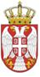 РЕПУБЛИКА СРБИЈАВЛАДАСлужба за управљање кадровима Београд